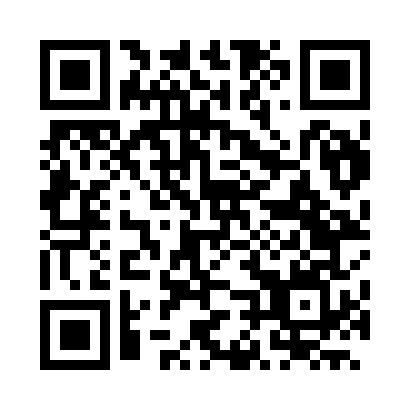 Prayer times for Medina, BrazilWed 1 May 2024 - Fri 31 May 2024High Latitude Method: NonePrayer Calculation Method: Muslim World LeagueAsar Calculation Method: ShafiPrayer times provided by https://www.salahtimes.comDateDayFajrSunriseDhuhrAsrMaghribIsha1Wed4:445:5811:433:015:286:372Thu4:445:5811:433:015:286:373Fri4:445:5811:433:015:276:374Sat4:455:5811:433:005:276:365Sun4:455:5911:433:005:266:366Mon4:455:5911:423:005:266:367Tue4:455:5911:423:005:256:358Wed4:455:5911:422:595:256:359Thu4:456:0011:422:595:256:3510Fri4:466:0011:422:595:246:3411Sat4:466:0011:422:595:246:3412Sun4:466:0111:422:585:246:3413Mon4:466:0111:422:585:236:3414Tue4:466:0111:422:585:236:3415Wed4:476:0211:422:585:236:3316Thu4:476:0211:422:585:236:3317Fri4:476:0211:422:585:226:3318Sat4:476:0311:422:575:226:3319Sun4:486:0311:422:575:226:3320Mon4:486:0311:422:575:226:3321Tue4:486:0411:432:575:216:3322Wed4:486:0411:432:575:216:3323Thu4:486:0411:432:575:216:3224Fri4:496:0511:432:575:216:3225Sat4:496:0511:432:575:216:3226Sun4:496:0511:432:575:216:3227Mon4:496:0611:432:575:216:3228Tue4:506:0611:432:575:216:3229Wed4:506:0611:432:575:206:3230Thu4:506:0711:442:575:206:3231Fri4:516:0711:442:575:206:32